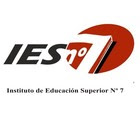 Instituto de Educación Superior N° 7Profesorado: Artes Visuales con Orientación en Producción resolución 293/16.Año Lectivo: 2021Asignatura: Problemática del  Arte Argentino y LatinoamericanoFormato: Materia Régimen de Cursada: Anual, Libre,Regular-presencial                	Semipresencial (Virtual)Curso: 3 añoCarga Horaria: 3 horas cátedras semanalesDocente a Cargo: Vuyovich GloriaFUNDAMENTACIÓN Este espacio curricular propone trabajar desde un enfoque historiográfico, como instrumento de análisis para conocer y entender las producciones culturales en América Latina. Se propone como línea principal de reflexión la estética en América Latina y los problemas  implicados en su desarrollo, atendiendo particularmente al caso de Argentina. Problemática del Arte Argentino y Latinoamericano tiene como principal objetivo introducir a los estudiantes en la discusión y valoración crítica de la problemáticas socioculturales que atraviesan el arte Argentino y  latinoamericano del siglo XX y XXI. Esta propuesta pretende comprender el estudio de la historia de las artes, entendiendo al arte como elemento que participa en la construcción social y cultural de la historia. y al mismo tiempo analizar el proceso artístico de la modernidad y posmodernidad latinoamericana, teniendo en cuenta el  discurso heteronormativo en el campo cultural.PROPÓSITOSEstimular la lectura, perceptiva y crítica sobre la historia del arte Argentino y Latinoamericano.Contribuir  a la construcción de posibilidades de enseñanza que contemplen losdiferentes modos de aprender, comprender, hacer y sentir, los procesos sociales.Acompañar y sostener procesos de producción, de creación artística y /o de experimentación, en todo tipo de formatos y espacios educativos y culturales.Familiarizarse con  el discurso  heteronormativo en el campo artístico Latinoamericano del siglo XX.ObjetivosProveer a los alumnos con herramientas críticas y de análisis que les permitan explorar y conocer de manera dinámica las diversas etapas que atraviesa el arte latinoamericano.Favorecer la comprensión de la cultura  americanas y principalmente  nacional, como proceso social de significación, para poder abordar,  el estudio de la historia del arte Argentino.Desarrollar una actitud crítica  en torno a la construcción de la identidad nacional.Explorar cuestionamientos de los imaginarios género y sexualidad en la subjetividad del campo artístico. Contenidos                                      Unidad 1: Producción artística de los pueblos originarios en tiempos precolombinos y en la actualidad.Visión de los pueblos originarios americanos y visión del conquistador. Unidad 2: La ocupación del territorio y las instituciones coloniales. particularidades y problemas del arte iberoamericano colonial.Contextos de interpretación y prácticas religiosas en América y en España.Unidad 3:              El tránsito del periodo colonial a la independencia: ruptura y continuidades.los retratos.los artistas viajeros. Siglo XIX en América.la construcción de las naciones.Las artes plásticas.Unidad 4: Modernidad Identidad y Política en las primeras vanguardias Latinoamericanas: Muralismo Mexicano(.Antropofagia Brasilera.Universalismo Constructivo.  Martinfierrismo Argentino. desarrollos neovanguardista de posguerra.procesos de modernización cultural y utopía revolucionaria.redefiniciones posvanguardistas. Género y sexualidad en las prácticas artísticas del siglo XX.METODOLOGÍA Se propone trabajar sobre redes conceptuales, esquemas, exposiciones y  análisis para poder lograr la comprensión de conceptos.Uso del aula virtual para visualizar temas, imágenes,trabajos prácticos, bibliografía digital.Se mantiene la modalidad aula taller articulando la teoría y la práctica de forma individuales y grupales.EVALUACIÓN* Inicial: Indagación de conocimientos previos. Reflexión sobre sus experiencias y conocimientos personales que contribuyan a la construcción de los saberes.* Formativa o de proceso: observación directa de los procesos creativos.* Final o sumativa: Se realizará mediante la presentación de trabajos teóricos-prácticos.Instrumentos: Trabajos prácticos, observación directa, registro y aprobación  de los mismos. Control de lectura. Criterios: Participación en la plataforma y clases online.Presentación de los trabajos en tiempo y formaCreatividad en la resolución de las actividades propuestasRespeto por las producciones propias y grupales.Responsabilidad y compromiso en la tarea desempeñada.Utilización de lenguaje técnico y  específicoCoherencia y cohesión en sus fundamentaciones y conceptos.Promoción Directa: 75% de asistencia por cuatrimestre y hasta 50% con ausencias justificadas. 100% de Trabajos prácticos entregados y aprobación de parciales con nota mínima de 8(ocho). BIBLIOGRAFÍAAndrade,Oswald de.Manifiesto Antropofágo.Revista de Antropofagia 1 (1928):3-7. Brughetti, Romualdo, “El arte precolombino”, Editorial Columba, Buenos Aires, 1963.Burucua, Jose E. “Arte, sociedad y política: Nueva Historia Argentina”.Editorial sudamericana,  2014. Tomo I Y II. De pinceles y acuarelas, Patrimonio artístico Nacional Miradas Argentinas.Eder, Rita. “Muralismo mexicano: modernidad e identidad cultural”. En A. M. Moraes Belluzzo (Org.), Modernidade: vanguardas artísticas na América Latina. São Paulo: Memorial UNESP, 1990.Garcia Canclini, Nestor, “Cultura y Sociedad, Una  Introducción. Giunta,Andrea. Huellas, surcos y figuras de barro. Las figuras de Ana Mendieta. Escribir las imagenes.Arte argentino y latinoamericano.Buenos Aires Siglo XXI: 2011.Giunta,Andrea.Feminismo y Arte latinoamericano.historias de artistas que emanciparon cuerpos.buenos aires:siglo XXI, 2018.López Anaya Jorge “Arte argentino: cuatro siglos de historia” (1600-2000). Editorial, Emecé.Romero Brest, Jorge “El arte en la argentina”. Editorial Paidós. Rockfort, Desmond. Pintura mural mexicana. Orozco, Rivera, Siqueiros. México: Editorial Limiciones usa, 1993.Siqueiros,David Alfaro.Como se pinta un mural,Cuernavaca,Ediciones Taller Siqueiros. 1977  https://fliphtml5.com/nppyr/mspp/basic. https://www.culturaargentina.org.ar/archivos/de_pinceles_y_acuarelas/cultura_argentina_desde_adentro.pdf.